Carnet de Route Musée MotobécaneKMhh:mm:ss++KM++:++:++(1) Rue Fernand Sastre
Prendre la direction sud-est sur Rue Fernand Sastre0,0600:00:140,0600:00:142.Au rond-point, prendre la 3e sortie0,4100:00:460,4700:01:003.Au Giratoire du Haut-Villé, prendre la 1re sortie E46/N31 en direction de Creil/Compiègne/Reims/Mouy/Clermont9,2600:05:399,7300:06:394.Prendre la sortie D34 en direction de Bresles-Sucrerie/Froissy0,3100:00:2210,0400:07:015.Au rond-point, prendre la 2e sortie sur D340,4400:00:4910,4800:07:506.Prendre à gauche sur Rue Jean Cocteau/D940,3700:00:4810,8600:08:387.Continuer tout droit sur Rue Grault0,2300:00:3111,0900:09:098.Tourner à droite pour rester sur Rue Grault0,4500:01:0211,5300:10:119.Prendre à gauche sur Rue Pierre Demeru/D931.0,8300:00:5512,3600:11:06(2) D931
Prendre la direction est sur D931 vers Chemin Vert4,3400:05:4716,7000:16:5311.Prendre à droite sur Rue Saint-Louis/D55.3,2600:04:0819,9600:21:0112.Tourner à gauche0,0000:00:2519,9600:21:26(3) 7 Le Magasin
Prendre la direction nord-est0,0100:00:0419,9700:21:3014.Tourner à droite vers Route Forestière de Condé0,0200:00:0519,9900:21:3515.Prendre à gauche sur Route Forestière de Condé3,5400:06:3023,5300:28:0516.Tourner légèrement à droite0,8700:01:3024,4100:29:3517.Prendre à gauche sur D9290,0000:01:2124,4100:30:56(4) D929
Prendre la direction nord-est sur D929 vers Chemin de Mouy À Clermont1,4100:01:0625,8200:32:0219.Prendre à droite sur Route de Mello À Clermont/D110.3,3600:04:0929,1800:36:1120.Prendre à gauche sur Gr Grande Rue/D5400,7100:01:0129,8900:37:12(5) 548 Gr Grande Rue
Prendre la direction nord sur Gr Grande Rue/D540 vers Rue Neuve.1,8300:03:1431,7200:40:2622.Au rond-point, prendre la 3e sortie et continuer sur D540.1,6400:02:3033,3600:42:5623.Prendre à droite sur Rue de l'Hostellerie/D620,0300:00:0733,3900:43:03(6) 2-4 Rue de l'Hostellerie
Prendre la direction sud sur Rue de l'Hostellerie/D62 vers Voie Communale Cavée de Senescourt0,1300:00:1633,5200:43:1925.Prendre à gauche sur Voie Communale Cavée de Senescourt0,3200:00:4333,8300:44:0226.Continuer sur Rue de l'Hôtel Guehain0,4000:00:4734,2400:44:4927.Prendre à droite sur Rue de la Cavée du Gatinois0,0400:00:1334,2800:45:0228.Prendre à gauche sur Gr Grande Rue0,2100:00:4634,4900:45:4829.Continuer sur Rue du Cimetière0,5200:01:3735,0100:47:2530.Rue du Cimetière tourne légèrement à gauche et devient Rue du Pont Mathieu0,1100:00:1235,1200:47:37(7) 1 Rue du Pont Mathieu
Prendre la direction est sur Rue du Pont Mathieu vers Rue du Prieuré Saint-Nicolas0,3600:00:3935,4700:48:1632.Prendre à gauche sur Rue du Prieuré Saint-Nicolas0,2600:00:4035,7400:48:5633.Rue du Prieuré Saint-Nicolas tourne à droite et devient Rue du Grand Aulnois1,8200:03:2037,5600:52:1634.Prendre à droite sur La Demi Lune/D1370,2500:00:2637,8100:52:4235.Prendre à gauche sur Rue Henri Legrand/D631.1,9800:02:3839,7900:55:2036.Prendre à gauche sur Rue du Colonel Fabien/D59.2,6100:04:0142,4000:59:2137.Prendre légèrement à droite sur Rue Victor Hugo/D100,0800:00:1242,4800:59:33(8) 69-89 Rue Victor Hugo
Prendre la direction est sur Rue Victor Hugo/D10 vers Rue de Cinqueux/D75.4,5900:05:2047,0601:04:5339.Prendre à droite sur Rue de Paris/D1017.2,0000:02:4249,0701:07:3540.Au rond-point, prendre la 3e sortie sur D200 en direction de Verberie Chevrieres13,0300:07:5262,0901:15:2741.Prendre la sortie en direction de D98/Le Meux0,1700:00:1762,2601:15:4442.Au rond-point, prendre la 3e sortie0,1200:00:1562,3801:15:5943.Continuer sur Rue du Buisson du Roi0,1900:00:2262,5801:16:2144.Prendre à droite sur Rue du Général de Gaulle/D98 (panneaux vers Lacroix-St Ouen/Verberie).0,9300:01:5463,5001:18:1545.Au rond-point, prendre la 2e sortie sur Rue de Saint-Sauveur/D98.0,8500:00:5764,3601:19:1246.Prendre à gauche sur D932A0,3100:00:2864,6701:19:4047.Prendre à droite sur D855,0600:03:5769,7301:23:37(9) D85
Prendre la direction est sur D852,9900:02:4872,7201:26:2549.Tourner à droite pour rester sur D857,5100:08:3380,2301:34:5850.Continuer sur Rue Jean Lenoir/D335.7,5000:10:4287,7301:45:4051.Prendre à droite sur Rue du Pont/D335.1,1300:01:3588,8601:47:1552.Prendre à gauche sur Rue du Ctre/D3350,0600:00:0888,9201:47:2353.Prendre légèrement à droite sur Rue Hippolyte Béranger/D335.8,5300:07:1197,4401:54:3454.Prendre légèrement à gauche sur D853,5600:03:23101,0001:57:57(10) D85
Prendre la direction nord-est sur D85 vers D1550P4,1100:04:21105,1102:02:1856.Prendre à droite sur Rue de la Ramée/D934.0,3800:00:42105,4902:03:0057.Prendre à gauche sur Ruelle des Écoles/D130.4,1800:04:46109,6702:07:4658.Prendre à droite sur Rue Saint-Hubert/D1300,1400:00:16109,8102:08:0259.Prendre légèrement à gauche sur Rue des 3 Ponts/D130.1,6300:01:59111,4402:10:0160.Prendre à droite sur Rue des Houdoirs0,7400:01:00112,1802:11:0161.Continuer sur D5751,0400:01:13113,2202:12:14(11) D575
Prendre la direction nord sur D575 vers D10320,0300:00:02113,2502:12:1663.Tourner à droite au 1er croisement et continuer sur D10320,7900:00:40114,0302:12:5664.Prendre à gauche sur D924,3800:05:24118,4102:18:2065.Continuer sur D5721,7900:02:22120,2002:20:42(12) 71 Route de Guiscard
Prendre la direction sud-est sur Route de Guiscard/D572 vers Rue du Fey0,0100:00:01120,2002:20:4367.Prendre à gauche sur Grande Rue/D573.1,1600:02:15121,3702:22:5868.Continuer sur D9260,9800:01:31122,3502:24:2969.Prendre à gauche sur Gr Grande Rue/D70,2100:01:15122,5602:25:4470.Au rond-point, prendre la 1re sortie sur D7 en direction de Ugny le Gay/Frières-Faillouël0,0300:00:04122,5902:25:4871.Continuer sur Rue d'Ugny/D350,1200:00:13122,7102:26:0172.Continuer tout droit sur D9272,2000:02:22124,9202:28:2373.Continuer sur D5512,8400:03:08127,7502:31:3174.Prendre légèrement à droite sur Rue Paul Baudoin/D91.1,5900:01:54129,3502:33:2575.Continuer sur D562,6600:02:19132,0102:35:4476.Rejoindre Rue de Flavy/D9370,0000:00:04132,0102:35:48(13) 81 Rue de Flavy
Prendre la direction est sur Rue de Flavy/D937.1,5600:01:20133,5702:37:0878.Prendre à gauche sur Rue de Cugny/D4310,7500:01:16134,3102:38:2479.Prendre à gauche sur Rue de Flavy/D431.0,1200:00:24134,4302:38:4880.Prendre à droite sur Rue de la Mairie0,5000:00:51134,9302:39:39(14) 20 Rue de la Mairie
Prendre la direction nord sur Rue de la Mairie0,1400:00:15135,0702:39:5482.Prendre à droite sur Rue de Saint-Simon/D431.1,5600:01:56136,6302:41:5083.Prendre à gauche sur D320,9600:01:15137,5902:43:0584.Prendre à droite sur Rue 2 Lts Lecomte Larmuzeaux/D32.5,4200:06:18143,0102:49:2385.Prendre à droite sur Rue Charles Voyeux/D321.5,2900:05:18148,2902:54:4186.Au rond-point, prendre la 1re sortie sur Rue de Champagne/D321.0,8900:01:12149,1902:55:53(15) 574 D321
Prendre la direction nord-est sur D321 vers Rue Camille Desmoulins0,9000:00:54150,0802:56:4788.Au rond-point, prendre la 1re sortie sur Route de Grugies/D3210,6600:01:02150,7402:57:4989.Tourner légèrement à droite pour continuer sur Route de Grugies/D3210,1200:00:12150,8602:58:0190.Continuer sur Avenue de l'Europe0,1100:00:09150,9702:58:1091.Tourner à gauche pour rejoindre D10,7000:00:42151,6702:58:5292.Prendre la sortie à gauche pour rejoindre D10291,1900:01:08152,8603:00:0093.Prendre la sortie en direction de Gauchy/Saint-Quentin-Faubourg d'Isles0,1700:00:10153,0303:00:1094.Rester à droite à l'embranchement, puis suivre Saint-Quentin-Fauboug d' Isles pour rejoindre Rue Pierre Emile Roux0,4400:00:33153,4703:00:4395.Au rond-point, continuer tout droit sur Boulevard du Dr Camille Guérin0,1100:00:12153,5703:00:55(16) 33 Boulevard du Dr Camille Guérin
Prendre la direction est sur Boulevard du Dr Camille Guérin vers Chemin Clastrois0,7000:01:26154,2703:02:2197.Prendre à gauche sur Rue de la Fère/N20440,1100:00:28154,3703:02:4998.Tourner à droite0,0100:00:04154,3803:02:53(17) Musée Motobécane
Prendre la direction ouest vers Rue de la Fère/N20440,0100:00:02154,4003:02:55100.Prendre à gauche sur Rue de la Fère/N20440,1100:01:29154,5003:04:24101.Prendre à droite sur Boulevard du Dr Camille Guérin0,7700:01:23155,2703:05:47102.Au rond-point, prendre la 1re sortie et continuer sur Boulevard du Dr Camille Guérin0,0800:00:11155,3603:05:58103.Prendre à gauche sur Rue Jean Cocteau/D671.0,2200:00:25155,5703:06:23104.Prendre à gauche sur Boulevard Cordier0,0600:00:11155,6303:06:34105.Boulevard Cordier tourne légèrement à droite et devient Rue Pierre Semard/D6710,7600:01:27156,3903:08:01106.Au rond-point, prendre la 1re sortie et continuer sur Rue Pierre Semard/D6710,4000:00:52156,8003:08:53107.Au rond-point, prendre la 1re sortie et continuer sur Rue Pierre Semard/D671.1,1500:02:21157,9503:11:14108.Continuer tout droit sur Rue Paul Langevin/D678.1,0300:01:41158,9803:12:55109.Au rond-point, continuer tout droit sur Rue du Pont/D670,2700:00:33159,2403:13:28110.Au rond-point, prendre la 2e sortie sur Rue de Paris/D930.6,1100:05:16165,3503:18:44111.Prendre à droite sur Rue d'Etreillers/D32.3,4200:03:03168,7703:21:47112.Prendre à gauche sur Rue de Germaine/D68 (panneaux vers Germaine/Foreste).1,6800:01:29170,4503:23:16(18) D68
Prendre la direction sud-ouest sur D68 vers Gr Grande Rue2,9100:02:49173,3503:26:05114.Continuer sur D896,3300:06:00179,6803:32:05115.Prendre à droite sur Rue nationale/D9370,2300:00:29179,9103:32:34116.Prendre à gauche sur Rue de Falvy/D615.1,8000:02:36181,7103:35:10117.Prendre à gauche sur Route de Roisel/D15.3,8000:03:53185,5103:39:03(19) D15
Prendre la direction ouest sur D15 vers D1030,8000:00:40186,3203:39:43119.Continuer tout droit sur D1421,9200:03:08188,2403:42:51120.Continuer tout droit sur Rue de Potte/D139.3,3700:05:07191,6103:47:58(20) 8 Rue des Marronniers
Prendre la direction sud-ouest sur Rue des Marronniers/D139 vers Chemin de Berseaucourt.1,5300:01:59193,1403:49:57122.Prendre à droite sur D3372,4300:02:27195,5703:52:24123.Prendre à gauche sur Route nationale/D10171,2700:01:12196,8403:53:36124.Prendre à droite sur Rue Jean Devaux/D161.3,0600:03:49199,9003:57:25125.Prendre à gauche sur Rue de Fresnoy/D1320,3400:00:33200,2303:57:58(21) 4 Rue de Fresnoy
Prendre la direction sud sur Rue de Fresnoy/D132.3,2000:02:52203,4304:00:50127.Prendre à droite sur Gr Grande Rue/D139.2,9100:03:45206,3404:04:35128.Prendre à gauche sur Rue d'Andechy/D139.3,6700:04:32210,0104:09:07129.D139 tourne légèrement à gauche et devient D1603,4700:03:11213,4804:12:18130.Prendre à gauche sur Rue de la Cavée/D329.2,5700:02:34216,0404:14:52(22) D329
Prendre la direction sud-ouest sur D329 vers Rue de la Poulette/D214E6,9700:05:40223,0204:20:32132.Prendre à gauche sur Avenue des Volontaires/D935 (panneaux vers Centre Ville).0,7100:01:22223,7204:21:54133.Au rond-point, prendre la 1re sortie sur Boulevard du Général Debeney/D930 en direction de Breteuil0,3700:01:03224,1004:22:57134.Prendre à gauche sur Rue de Paris/D329.0,2400:00:38224,3304:23:35135.Prendre à droite sur Rue Jean Labordere/D329 (panneaux vers St Just en Ch./Ayencourt).3,8100:03:55228,1404:27:30136.Continuer sur D9299,6700:08:29237,8104:35:59137.Au rond-point, continuer tout droit sur D9384,0100:03:07241,8204:39:06(23) 1 Route de Montdidier
Prendre la direction sud sur Route de Montdidier/D938.0,5600:00:32242,3804:39:38139.Au rond-point, prendre la 1re sortie et continuer sur D93818,3100:17:00260,6904:56:38140.Tourner légèrement à gauche0,0900:00:59260,7804:57:37(24) D938
Prendre la direction sud-ouest vers Rue de Saint-Just en Chaussée/D9380,0800:00:09260,8604:57:46142.Prendre à gauche sur Rue de Saint-Just en Chaussée/D938.7,4500:07:08268,3105:04:54143.Au rond-point, prendre la 1re sortie et continuer sur D938.0,6000:01:01268,9105:05:55144.Au rond-point, continuer tout droit sur Avenue Corot0,1800:00:22269,0905:06:17145.Au rond-point, prendre la 3e sortie0,1000:00:13269,1805:06:30146.Continuer sur Rue Jacque Goddet0,6000:00:58269,7805:07:28147.Au rond-point, prendre la 3e sortie sur Rue Fernand Sastre0,0600:00:14269,8505:07:42(25) Rue Fernand Sastre269,8505:07:42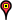 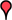 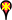 